Уважаемые коллеги!В условиях пандемии, когда основные усилия системы здравоохранения сосредоточены на борьбе с новой коронавирусной инфекцией, крайне важно обеспечить доступность специализированной, в том числе высокотехнологичной, медицинской помощи населению регионов России. Партнер Общенациональной ассоциации ТОС - Общероссийская общественная организация «Лига здоровья нации» совместно с национальными медицинскими центрами: ФГБУ «НМИЦ ССХ имени А.Н. Бакулева» Минздрава России и ФГБУ «НМИЦ АГП имени В.И. Кулакова» Минздрава России предлагает к совместной реализации проект «Облако здоровья» (далее - Проект). Проект проводится с 1 ноября 2020 года по 31 октября 2021 года.Основная цель Проекта: оказание дистанционной телемедицинской помощи пациентам с хроническими заболеваниями и, при необходимости, оказание им адресной стационарной помощи. В рамках Проекта будут организованы бесплатные телемедицинские консультации находящихся на стационарном и амбулаторном наблюдении пациентов, которым необходимы дополнительные консультации врачей из профильных федеральных центров.Прошу Вас разместить информацию о Проекте на информационных ресурсах и содействовать нуждающимся в прохождении медицинских онлайн-консультаций пациентам.Консультации по организационно-техническим вопросам можно получить по телефонам +7 (495) 638-66-99, доб. 717, +7 929 960-83-25 или направить запрос на email: oblakozd@mail.ru. Официальный сайт Проекта http://oblakozdorovia.ru/    Приложения: 1. Перечень заболеваний и необходимые                                медицинские документы, на 1 л.                       2. Порядок действий для получения онлайн-                           Консультации, на 2 л. Анонс Проекта, на 1 л.С уважением, Директор Общенациональной ассоциации ТОС		      З.Г. ЮдинКононенко И.А.(495) 788-60-71 доб. 117589167886071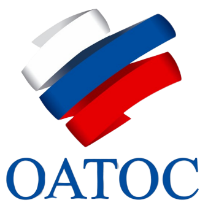 Ответственным от Глав субъектов Российской Федерации за взаимодействие с ОАТОС Общенациональная 
ассоциация территориального общественного самоуправленияОбщенациональная 
ассоциация территориального общественного самоуправленияОбщенациональная 
ассоциация территориального общественного самоуправленияОбщенациональная 
ассоциация территориального общественного самоуправленияОбщенациональная 
ассоциация территориального общественного самоуправленияОбщенациональная 
ассоциация территориального общественного самоуправленияОбщенациональная 
ассоциация территориального общественного самоуправленияОтветственным от Глав субъектов Российской Федерации за взаимодействие с ОАТОС 129110, г. Москва, Банный переулок,дом 3, оф.406,тел. (916) 788-60-71,e-mail: atos.rf@mail.ru, 
www.oatos.ru129110, г. Москва, Банный переулок,дом 3, оф.406,тел. (916) 788-60-71,e-mail: atos.rf@mail.ru, 
www.oatos.ru129110, г. Москва, Банный переулок,дом 3, оф.406,тел. (916) 788-60-71,e-mail: atos.rf@mail.ru, 
www.oatos.ru129110, г. Москва, Банный переулок,дом 3, оф.406,тел. (916) 788-60-71,e-mail: atos.rf@mail.ru, 
www.oatos.ru129110, г. Москва, Банный переулок,дом 3, оф.406,тел. (916) 788-60-71,e-mail: atos.rf@mail.ru, 
www.oatos.ru129110, г. Москва, Банный переулок,дом 3, оф.406,тел. (916) 788-60-71,e-mail: atos.rf@mail.ru, 
www.oatos.ru129110, г. Москва, Банный переулок,дом 3, оф.406,тел. (916) 788-60-71,e-mail: atos.rf@mail.ru, 
www.oatos.ruОтветственным от Глав субъектов Российской Федерации за взаимодействие с ОАТОС 129110, г. Москва, Банный переулок,дом 3, оф.406,тел. (916) 788-60-71,e-mail: atos.rf@mail.ru, 
www.oatos.ru129110, г. Москва, Банный переулок,дом 3, оф.406,тел. (916) 788-60-71,e-mail: atos.rf@mail.ru, 
www.oatos.ru129110, г. Москва, Банный переулок,дом 3, оф.406,тел. (916) 788-60-71,e-mail: atos.rf@mail.ru, 
www.oatos.ru129110, г. Москва, Банный переулок,дом 3, оф.406,тел. (916) 788-60-71,e-mail: atos.rf@mail.ru, 
www.oatos.ru129110, г. Москва, Банный переулок,дом 3, оф.406,тел. (916) 788-60-71,e-mail: atos.rf@mail.ru, 
www.oatos.ru129110, г. Москва, Банный переулок,дом 3, оф.406,тел. (916) 788-60-71,e-mail: atos.rf@mail.ru, 
www.oatos.ru129110, г. Москва, Банный переулок,дом 3, оф.406,тел. (916) 788-60-71,e-mail: atos.rf@mail.ru, 
www.oatos.ru«24»марта2021г.№№№3939